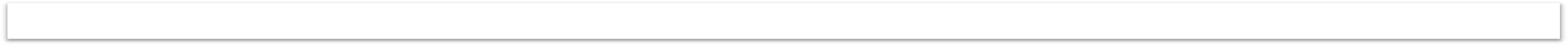 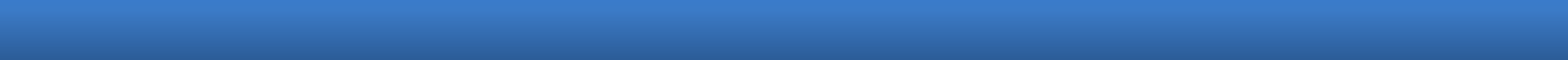 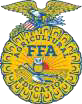 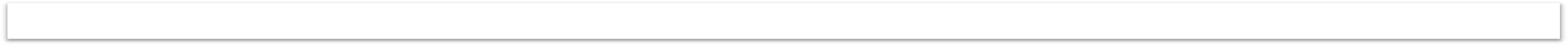 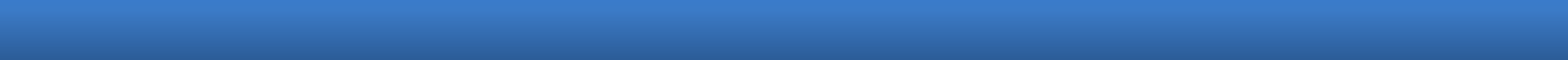 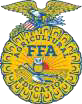 Star Greenhand Test BankExam Question Bank for 2022-2023Test questions for Star Greenhand may only come from this bank.Question	Answer1.	What are the three integral components of agriculture education?FFA, SAE, and Classroom/Laboratory2.	How many members are in the National FFA Organization?850,8233.	How many members are in the Tennessee FFA Association?28,2784.	How many state associations are there?525.	How many chapters are in the National FFA Organization?8,9956.	How many delegates were at the first National FFA Convention?33 delegates from 18 states7.	How many delegates were at the last National FFA Convention?4758.	How many pins may be worn on the FFA jacket, and where?3, below the name9.	How many taps of the gavel calls a meeting to order?210.	How many taps of the gavel completes an item of business?111.	How many taps of the gavel indicates to be seated?112.	How many taps of the gavel indicates to stand?313.	How many taps of the gavel restores order?a series14.	How much are National FFA dues?$715.	How much money must be earned or hours worked for the American FFA Degree?Have earned at least $10,000 and productively invested $7,500, or have earned and productively invested at least $2,000 andworked 2,250 unpaid hours in excess of scheduled class time.16.	How much money must be earned or hours worked for the Chapter FFA Degree?Earned and productively invested at least $150, or have worked at least 45 hours outside ofscheduled class time, or a combination of the two, through their SAE.17.	How much money must be earned or hours worked for the State FFAHave earned and productively invested at leastDegree?$1,000, or have worked at least 300 hours outside of schedule class time through an SAE.18.	How much were the first National FFA dues?$0.1019.	How often is FFA New Horizons published?two times a year20.	Who is the Tennessee FFA State Director?Ryan Inman21.	Who are the Tennessee FFA Regional Coordinators?West Tennessee- VACANTEast Tennessee-Stena Meadows Middle Tennessee- Terra Davis and Summer Majors22.	Who is the TN Agriculture, Food & Natural Resources Consultant and State FFA Advisor?Steve Gass23.	Who is Governor of the state of Tennessee?Bill Lee24.	Who is the Tennessee Commissioner of Agriculture?Dr. Charlie Hatcher25.	What is the Tennessee State FFA website address?www.tnffa.org26.	Who is the Tennessee Commissioner of Education?Dr. Penny Schwinn27.	Who is the US Secretary of AgricultureTom Vilsack28.	Name the current Tennessee FFA State Officers, their positions, and their home chapter.President – Taylor Cantrell, Dyer County Treasurer – Garren Hamby, EaglevilleSecretary – Faith Cook, Wilson Central Sentinel – Scarlett Cook, Dickson County Reporter – Anna Collins, Sycamore East VP – Jay Caldwell, Science HillMiddle VP–Hannah Maddle, MontereyWest VP – Jarrett Tubbs, Scotts Hill29.	Tennessee was the 	state to be chartered.27th30.	What do the letters CDE stand for?Career Development Event31.	What do the letters LDE stand for?Leadership Development Event32.	What do the letters SAE stand for?Supervised Agriculture Experience33.	What do the letters AFNR stand for?Agriculture, Food and Natural Resources34.	What do the letters POA stand for?Program of Activities35.	What is a Program Of Activities?A chapter's written record of their yearly activities36.	What are the 3 Divisions of a POA?Growing Leaders Building CommunitiesStrengthening Agriculture37.	What are the five degrees of the FFA?Discovery, Greenhand, Chapter, State, & American38.	What are the levels of the FFA?local, (possible district, area, region, or federation) state, national39.	What are the three kinds of FFA membership?Active, Honorary and Alumni40.	What material is the Official FFA Jacket made of?Corduroy41.	What are the four regions of the National FFA?Western, Central, Southern, Eastern42.	What are the official FFA colors?national blue and corn gold43.	What are the 6 constitutional FFA offices?president, vice-president, secretary, treasurer, reporter, sentinel44.	What is the most recognized symbol of the FFA?the jacket45.	What is the maximum age of active membership?A member may retain active membership until Nov. 30 following his or her fourth National FFA Convention after graduation from high school, special membership extension waivers can be given for those who participate in internationalprograms46.	What chapter equipment (paraphernalia) should be displayed at each meeting?chairs, podium, 1 gavel and block, a complete set of officer stations (symbols), American Flag, Official FFA Manuals47.	What congressional act established vocational agriculture?Smith-Hughes Act of 191748.	What are the three types of FFA Alumni Membership?Associate, Annual/Affiliate, and Lifetime49.	What is the Official FFA Salute?The Pledge of Allegiance50.	What is the official name for Tennessee’s FFA camp?TN FFA Leadership Training Camp/Camp Clements51.	Where is Camp Clements located?Doyle, TN52.	Along what river is Camp Clements located?Caney Fork53.	What is the official name of the FFA magazine?FFA New Horizons54.	What is the symbol of the American FFA Degree?Golden Key55.	Who is the TAAE president?Philip Warfield56.	What do the letters TAAE stand for?Tennessee Association of Agriculture Educators57.	What do the letters ILSSO stand for?International Leadership Seminar for State Officers58.	What do the letters PLOW stand for?Passing Literacy OnWard59.	What do the letters WLC stand for?Washington Leadership Conference60.	What law is the FFA Federal Charter?Originally - Public Law 740 Now - Public Law 116-761.	What metal is the American FFA Degree pin made of?Gold62.	What metal is the Chapter FFA Degree pin made of?Silver63.	What metal is the Greenhand FFA Degree pin made of?Bronze64.	What metal is the State FFA Degree pin made of?Gold65.	What parliamentary procedure rules does the FFA use?Robert’s Rules of Order – Newly Revised 12th Edition66.	What pins may be worn above the name on the FFA jacket?State or American FFA Degree67.	What pins may be worn on the FFA jacket?Highest office, highest degree, highest award/honor68.	What schools can have an FFA chapter?Schools with agriculture programs governed by the state69.	What three rankings can a chapter receive on the national level?National 1, 2, or 3 Star70.	What three rankings can a chapter receive on the state level?Gold, Silver, or Bronze71.	What was the forerunner of the FFA?Future Farmers of Virginia72.	What was the NFA?New Farmers of America73.	Who was enrolled in the NFA?African-American farm boys enrolled inagriculture education courses74.	What was the original name of the FFA magazine?The National Future Farmer75.	What was the original name of the FFA?Future Farmers of America76.	When is National FFA Week?week of George Washington's birthday, February77.	Who was the first state advisor for the Tennessee FFA?Dudley M. Clements78.	When was the Future Farmers of Tennessee established?192779.	In what year did Tennessee receive its charter from the National Future Farmers of America?192980.	When was the FFA formed?1928, 1st National Convention81.	When were the FFA colors selected?1929, 2nd National Convention82.	When was the FFA Creed adopted?1930, 3rd National Convention83.	When was the Official FFA Jacket adopted?1933, 6th National Convention84.	When did the FFA purchase part of George Washington's Estate?193985.	When was the first National FFA Camp founded?193986.	When did the National FFA Foundation start?194487.	When was the National FFA Band formed?194788.	When was the National FFA Chorus formed?194889.	When did the National FFA Supply Service start?194890.	When did National FFA Week begin?194891.	When did the FFA receive its Federal Charter?195092.	When was the FFA Code of Ethics adopted?195293.	When did the U.S. Post Office issue the FFA a stamp?195394.	When did the NFA and FFA consolidate?196595.	When was the FFA Creed revised?1965 & 1990/38th and 63rd National Convention96.	When were girls admitted to the FFA?196997.	When did the National FFA Alumni start?197198.	In what year were FFA Official Dress standards created by delegates at1973the National FFA Convention?99.	When was the name of the FFA changed?1988100.	In what year did the National FFA Alumni Association change its name to National FFA Alumni and Supporters2018101.	When was the name of the magazine changed?1989102.	Where is Tennessee State Convention held?Gatlinburg, TN103.	Where is National FFA Convention currently held?Indianapolis, IN104.	Where is the Tennessee Commissioner of Agriculture's office?Ellington Agricultural Center105.	What is the National FFA Organization’s website address?www.ffa.org106.	What is the Tennessee FFA Association’s website address?https://tnffa.org107.	Where was National FFA Camp held?George Washington's estate108.	Where was the first National Convention located?Hotel Baltimore - Kansas City, Missouri109.	Where was the first National FFA Center located?Alexandria, Virginia110.	Who is the "Father of the FFA?"Henry Groseclose111.	Who is the Chairman of the Tennessee FFA Foundation?Phillip Baker112.	Who is the Executive Director of the Tennessee FFA Foundation?Chelsea Rose113.	Who is the Development Coordinator of the Tennessee FFA Foundation?Marisa Hughes114.	Who is the Camp Operations Manager for FFA Camp Clements?Shannon Turner115.	Who is the Camp Facilities Manager for FFA Camp ClementsBen Grissom116.	Who is the CEO of the National FFA OrganizationScott Stump117.	Who is the National FFA Advisor?Dr. Travis Park118.	Who is the National FFA Executive Secretary?Cheryl Zimmerman119.	Who is the Tennessee FFA Alumni President?Patty Gass120.	Who was the most recent FFA member to represent TN as a National FFA Officer?Nick Baker, National Secretary, 2015-2016121.	Who leads the National FFA Organization?FFA Board of Directors122.	Who was the first African-American National FFA President?Corey Flournoy, Illinois123.	Who was the first African American female to be elected National FFABreanna Holbert, CaliforniaPresident124.	Who was the first female National FFA President?Jan Eberly, California125.	Who was the first female president of Tennessee FFA?Pam Farmer (Chowning)126.	Who was the first female Tennessee FFA State Officer?Debbie Jennings127.	Who was the first National FFA Advisor?Dr. C.H. Lane128.	Who was the first National FFA President?Leslie Applegate, New Jersey129.	Who was the first Tennessee FFA State President?Donald Moore, Cookeville FFA130.	Who was the first Star Farmer of America?Carlton Patton - Arkansas (1929)131.	Who was the longest serving Tennessee FFA State Advisor?Kenneth K. Mitchell132.	Who wears FFA jackets with only emblems on the back?National Officers133.	Who wrote the FFA Creed? When?Erwin Milton Tiffany in 1930134.	What is the FFA Mission?FFA makes a positive difference in the lives of students by developing their potential for premier leadership, personal growth and career success through agricultural education.135.	What is the FFA Motto?Learning to Do, Doing to learn.Earning to live, Living to serve.136.	Name the current National FFA Officers, their positions, and their home state. (Note – This was updated after the 95th  National FFA Convention in October 2022)President – Andrew Seibel, Virginia Secretary – Jessica Herr, PennsylvaniaEastern Region Vice President – Gracie Murphy, IllinoisWestern Region Vice President – Ryan Williamson, TexasSouthern Region Vice President – MacKenna Clifton, North CarolinaCentral Region Vice President – Karstyn Cantrell, Oklahoma137.	Which FFA Degree is only available to middle school student enrolled inDiscovery Degreeagriculture education classes?138.	What is the name of the program that provides deserving members with FFA Official Jackets at no cost if they cannot afford to purchase one?Give the Gift of Blue139.	Which two FFA LDEs are only available to first year members in Middle or High School?Creed and Conduct of Chapter Meeting140.	What are the different kinds of SAEsFoundational SAEOwnership/EntrepreneurshipPlacement/InternshipResearch-Based SAESchool-Based EnterpriseService-Learning141.	What are the three different award programs through which student SAEs may be developed or honored?SAE GrantsProficiency AwardsStar Awards142.	What STAR Award Categories are available to Tennessee FFA MembersStar GreenhandStar in AgriscienceStar in PlacementStar in AgribusinessStar Farmer143.	What is a Supervised Agricultural Experience?student-led, instructor-supervised, work-based learning experience that results in measurable outcomes within a predefined, agreedupon set of Agriculture, Food and Natural Resources (AFNR) Technical Standards and Career Ready Practices aligned to your CareerPlan of study.144.	What is the mailing address of the National FFA Organization6060 FFA Drive, Indianapolis, IN 46268145.	Where is the Tennessee FFA Foundation locatedCookeville, TN, Tennessee Tech University